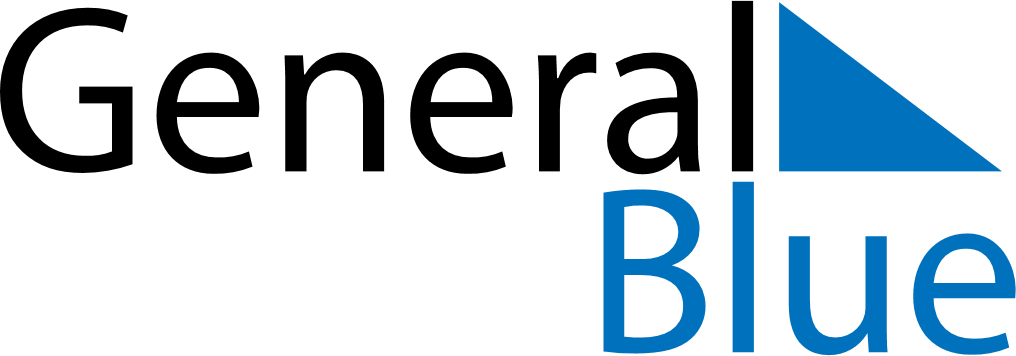 March 2024March 2024March 2024March 2024March 2024March 2024March 2024Rio Bueno, Los Rios Region, ChileRio Bueno, Los Rios Region, ChileRio Bueno, Los Rios Region, ChileRio Bueno, Los Rios Region, ChileRio Bueno, Los Rios Region, ChileRio Bueno, Los Rios Region, ChileRio Bueno, Los Rios Region, ChileSundayMondayMondayTuesdayWednesdayThursdayFridaySaturday12Sunrise: 7:34 AMSunset: 8:34 PMDaylight: 13 hours and 0 minutes.Sunrise: 7:35 AMSunset: 8:32 PMDaylight: 12 hours and 57 minutes.34456789Sunrise: 7:36 AMSunset: 8:31 PMDaylight: 12 hours and 54 minutes.Sunrise: 7:37 AMSunset: 8:29 PMDaylight: 12 hours and 52 minutes.Sunrise: 7:37 AMSunset: 8:29 PMDaylight: 12 hours and 52 minutes.Sunrise: 7:38 AMSunset: 8:27 PMDaylight: 12 hours and 49 minutes.Sunrise: 7:39 AMSunset: 8:26 PMDaylight: 12 hours and 46 minutes.Sunrise: 7:40 AMSunset: 8:24 PMDaylight: 12 hours and 44 minutes.Sunrise: 7:41 AMSunset: 8:23 PMDaylight: 12 hours and 41 minutes.Sunrise: 7:42 AMSunset: 8:21 PMDaylight: 12 hours and 38 minutes.1011111213141516Sunrise: 7:44 AMSunset: 8:20 PMDaylight: 12 hours and 35 minutes.Sunrise: 7:45 AMSunset: 8:18 PMDaylight: 12 hours and 33 minutes.Sunrise: 7:45 AMSunset: 8:18 PMDaylight: 12 hours and 33 minutes.Sunrise: 7:46 AMSunset: 8:16 PMDaylight: 12 hours and 30 minutes.Sunrise: 7:47 AMSunset: 8:15 PMDaylight: 12 hours and 27 minutes.Sunrise: 7:48 AMSunset: 8:13 PMDaylight: 12 hours and 25 minutes.Sunrise: 7:49 AMSunset: 8:11 PMDaylight: 12 hours and 22 minutes.Sunrise: 7:50 AMSunset: 8:10 PMDaylight: 12 hours and 19 minutes.1718181920212223Sunrise: 7:51 AMSunset: 8:08 PMDaylight: 12 hours and 17 minutes.Sunrise: 7:52 AMSunset: 8:07 PMDaylight: 12 hours and 14 minutes.Sunrise: 7:52 AMSunset: 8:07 PMDaylight: 12 hours and 14 minutes.Sunrise: 7:53 AMSunset: 8:05 PMDaylight: 12 hours and 11 minutes.Sunrise: 7:54 AMSunset: 8:03 PMDaylight: 12 hours and 9 minutes.Sunrise: 7:55 AMSunset: 8:02 PMDaylight: 12 hours and 6 minutes.Sunrise: 7:56 AMSunset: 8:00 PMDaylight: 12 hours and 3 minutes.Sunrise: 7:57 AMSunset: 7:58 PMDaylight: 12 hours and 1 minute.2425252627282930Sunrise: 7:58 AMSunset: 7:57 PMDaylight: 11 hours and 58 minutes.Sunrise: 7:59 AMSunset: 7:55 PMDaylight: 11 hours and 55 minutes.Sunrise: 7:59 AMSunset: 7:55 PMDaylight: 11 hours and 55 minutes.Sunrise: 8:00 AMSunset: 7:53 PMDaylight: 11 hours and 53 minutes.Sunrise: 8:01 AMSunset: 7:52 PMDaylight: 11 hours and 50 minutes.Sunrise: 8:03 AMSunset: 7:50 PMDaylight: 11 hours and 47 minutes.Sunrise: 8:04 AMSunset: 7:49 PMDaylight: 11 hours and 45 minutes.Sunrise: 8:05 AMSunset: 7:47 PMDaylight: 11 hours and 42 minutes.31Sunrise: 8:06 AMSunset: 7:45 PMDaylight: 11 hours and 39 minutes.